Утверждено :                                                                Директор школы  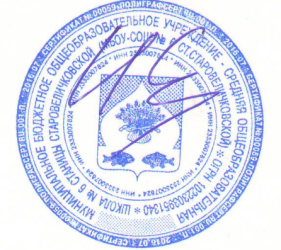 Ерошенко И.В.		2.02.2023План работы МБОУ-СОШ № 6 ст. Старовеличковской по внедрению в практическую деятельность педагогов технологии формирующего оценивания на период с февраля по декабрь 2023 годаСоставлен руководителем группы  Марченко Е.Р.№МероприятиеДатаОтветственные1Заседание группы по формирующему оцениванию с целью изучения российского и зарубежного опыта работы по применению формирующего оценивания и сформированию банка литературы по вопросам, связанным с формирующим оцениванием.06.02.1023Руководитель группы – Марченко Е.Р.2Открытые уроки по использованию технологий в соответствии с УМК, образовательными системами, используемыми в учебном процессе.Февраль 2023Марченко Е.Р.- учитель математикиЧащина А.И. – учитель английского языкаБисенова Д.Х.- учитель начальных классов3Педсовет «Формирующее оценивание как современный подход к оценке учебных достижений обучающихся»27.02.2023Марченко Е.Р.- руководитель группы 4Участие педагогов в фестивале «Инновационный поиск 2023» для презентации опыта работы по формирующему оцениванию02.03.2023ЗУВР – Полторацкая М.Г.Марченко Е.Р.- учитель математики5Заседание группы педагогов формирующего оценивания по теме:«Особенностиформирующего оценивания образовательных результатов. Различия традиционной системы оценивания	и формирующей»15.03.2023Руководитель группы – Марченко Е.Р.6Посещение уроков учителей с целью анализа использования техник формирующего оценивания16.03-21.03 2023Директор школы- Ерошенко И.В.Руководители МО: Гейдарова Е.А., Титаренко Т.П., Ерошенко Д.а.7Создание на сайте школы раздела о реализации инновационного проекта 500+, материалов о формирующем оценивании 30.03.2023Марченко Е.Р.- руководитель группыУразаев Ю.А.- ответственный  за сайт, учитель информатики8Заседания группы учителей по формирующему оцениванию по подготовке к «круглому столу». Распределение обязанностей в группе, определение ведущих техник формирующего оценивания в работе педагогов школы5.04.2023Руководитель группы – Марченко Е.Р.ЗУВР – Полторацкая М.Г.9«Круглый стол» по теме : «Формирующее оценивание в практике педагогов нашей школы»17.04.2023Директор школы –Ерошенко И.В.Руководитель группы – Марченко Е.Р.10Создание банка методик формирующего оценивания для использования в школеМай 2023ЗУВР- Полторацкая М.Г.Руководитель группы –Марченко Е.Р.11Заседание группы по подготовке к педсовету, распределение обязанностей во время выступления на педсовете12.09.2023Руководитель группы –Марченко Е.Р.12Педсовет по теме: «Организация внедрения технологии формирующего оценивания в практику урока»18.09.2023Руководитель группы –Марченко Е.Р.13Проведение педагогических мастерских по использованию техник и методик формирующего оценивания на занятияхОктябрь 2023Руководитель группы- Марченко Е.Р.Учитель начальных классов –Гейдарова Е.А.Учитель ИЗО Неврова Е.В.14Открытые уроки в старшей школе с  использованием методик ФООктябрь 2023Руководитель группы- Марченко Е.Р.15Заседание группы по подготовке к районному семинару «Внедрение технологии формирующего оценивания как способ повышения мотивации школьников к учебной деятельности»03.11.2023Директор школы – Ерошенко И.В.Руководитель группы- Марченко Е.Р.16Промежуточные результаты подготовки к районному семинару.24.11.2023Директор школы –Ерошенко И.В.ЗУВР-Полторацкая М.Г.Руководитель группы- Марченко Е.Р.17Заседание МО учителей по формирующему оцениваю по подготовке к семинару с распределением обязанностей8.12.2023ЗУВР-Полторацкая М.Г.Руководитель группы- Марченко Е.Р.18Районный методический семинар «Внедрение технологии формирующего оценивания как способ повышения мотивации школьников к учебной деятельности»18.12.2023ЗУВР –Полторацкая М.Г.Руководитель группы- Марченко Е.Р.19Круглый стол « Эффективность формирующего оценивания» с мониторингом реализации внедрения технологии формирующего оценивания в практическую деятельность педагогов школы .Подведение итогов работы22.12.2023ЗУВР –Полторацкая М.Г.Руководитель группы- Марченко Е.Р.